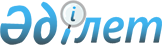 Қазақстан Республикасының инвестициялық мүмкiндiктерiн таныстыру жөнiндегi ақпараттық жұмыстың 2006 жылға арналған жоспары туралыҚазақстан Республикасы Премьер-Министрінің 2006 жылғы 29 сәуірдегі N 112-ө Өкімі



      Қазақстан Республикасы Үкiметiнiң 2006 жылғы 31 наурыздағы N 222 
 қаулысымен 
 бекiтiлген Қазақстан Республикасы Президентiнiң 2006 жылғы 1 наурыздағы "Қазақстанның әлемдегi бәсекеге барынша қабiлеттi елу елдiң қатарына кiру стратегиясы" атты Қазақстан халқына Жолдауын iске асыру жөнiндегi iс-шаралардың жалпыұлттық жоспарын және Қазақстан Республикасы Үкiметiнiң 2006 - 2008 жылдарға арналған бағдарламасын орындаудың желiлiк кестесiнiң 17-тармағын орындау үшiн:



      1. Қоса берiлiп отырған Қазақстан Республикасының инвестициялық мүмкiндiктерiн таныстыру жөнiндегi ақпараттық жұмыстың 2006 жылға арналған жоспары (бұдан әрi - Жоспар) бекiтiлсiн.



      2. Орталық атқарушы органдар, өзге де мемлекеттiк органдар мен мүдделi ұйымдар:



      1) Жоспарға сәйкес тиiмдi ақпараттық жұмысты;



      2) жарты жылда бiр рет, есептi жарты жылдықтан кейiнгi айдың 5-күнiнен кешiктiрмей Қазақстан Республикасы Индустрия және сауда министрлiгiне өткiзiлген iс-шаралардың нәтижелерi бойынша ақпарат берудi қамтамасыз етсiн.



      3. Қазақстан Республикасы Индустрия және сауда министрлiгi жарты жылда бiр рет есептi жарты жылдықтан кейiнгi айдың 15-күнiнен кешiктiрмей Қазақстан Республикасының Үкiметiне Жоспардың iске асырылуы туралы жиынтық ақпарат берсiн.



      4. Жоспарда көзделген iс-шараларды iске асыру жөнiндегi жұмыстарды үйлестiру Қазақстан Республикасы Индустрия және сауда министрлігіне жүктелсiн.

      

Премьер-Министр


                                             Қазақстан Республикасы



                                               Премьер-Министрінің



                                             2006 жылғы 29 сәуірдегі



                                                N 112-ө өкімімен



                                                   бекітілген


           Қазақстан Республикасының инвестициялық




        мүмкіндіктерін таныстыру жөніндегі ақпараттық




             жұмыстың 2006 жылға арналған жоспары


__________________



      * Инвестициялық iс-шаралар Мемлекет және Үкiмет басшысының шетелге сапары шеңберiнде, ел басшылығының, Қазақстан өңiрлерi бойынша сапары кезiнде, сондай-ақ шетел мемлекеттерi басшыларының 2006 жыл iшiнде Қазақстанға сапары барысында өткiзiлуi мүмкiн. Көрсетiлген iс-шараларды өткiзу мерзiмi мен орны болжамды болып табылады, қазақстандық тараптың шетелдiк ұйымдастырушыларымен уағдаластығына байланысты өзгертiлуi мүмкiн.



 



Аббревиатуралардың толық жазылуы:



СIМ - Қазақстан Республикасы Сыртқы iстер министрлiгi



ИСМ - Қазақстан Республикасы Индустрия және сауда министрлiгi



АШМ - Қазақстан Республикасы Ауыл шаруашылығы министрлiгi



ККМ - Қазақстан Республикасы Көлiк және коммуникация министрлiгi



ЭБЖМ - Қазақстан Республикасы Экономика және бюджеттiк жоспарлау министрлiгi



ЭМРМ - Қазақстан Республикасы Энергетика және минералдық ресурстар министрлiгi



"ҚазМұнайГаз" ҰК" АҚ - "ҚазМұнайГаз" ұлттық компаниясы" акционерлiк қоғамы



"Қазинвест" ЖШС - "Қазақстандық инвестицияларға жәрдемдесу орталығы" жауапкершiлiгi шектеулi серiктестiгi



"Индустриялық-инновациялық даму орталығы" ЖШС - "Индустриялық-инновациялық даму орталығы" жауапкершiлiгi шектеулi серiктестiгi



"SАТ & Соmpany" ЖШС - "SАТ & Соmpany" жауапкершiлiгi шектеулi серiктестiгi



"Оңтүстiк" АЭА - "Оңтүстiк" арнайы экономикалық аймағы



 



Даму институттары:



"Қазақстанның инвестициялық қоры" акционерлiк қоғамы



"Ұлттық инновациялық қор" акционерлiк қоғамы



"Қазақстан Даму Банкi" акционерлiк қоғамы



"Инжиниринг және технологиялар трансфертi орталығы" акционерлiк қоғамы



"Экспорттық кредиттер мен инвестицияларды сақтандыру жөнiндегi мемлекеттiк сақтандыру корпорациясы" акционерлiк қоғамы



"Маркетингтiк-талдамалық зерттеулер орталығы" акционерлiк қоғамы

					© 2012. Қазақстан Республикасы Әділет министрлігінің «Қазақстан Республикасының Заңнама және құқықтық ақпарат институты» ШЖҚ РМК
				
Р/c



 N

Іс-шара

Өткізу



орны*

Өткізу



мерзімі

Орындауға



жауаптылар

Қаржылан-



дыру көзі

1

2

3

4

5

6

Қазақстан Республикасынан тыс жерлердегі іс-шаралар  

Қазақстан Республикасынан тыс жерлердегі іс-шаралар  

Қазақстан Республикасынан тыс жерлердегі іс-шаралар  

Қазақстан Республикасынан тыс жерлердегі іс-шаралар  

Қазақстан Республикасынан тыс жерлердегі іс-шаралар  

Қазақстан Республикасынан тыс жерлердегі іс-шаралар  

1.

Халықаралық Ганновер көрмесінің шеңберінде "Орталық Азия және Каспий өңіріндегі экономикалық әріптестер" атты Өңірлік күн

Ганновер қаласы, Германия Федератив



-тік Республи-



касы

27 сәуір

ИСМ, СІМ, мүдделі мемлекеттік органдар, даму институттары

СІМ-нің "Шетелдік іссапар-



лар" бюджеттік бағдарла-



масы, даму институт-



тары

2.

"Қазақстан Республикасының инфрақұрылымын дамытуға жеке меншік сектордың қатысу мүмкіндіктері" конференциясы

Майндағы Франкфурт қаласы, Германия Федера-



тивтік Респуб-



ликасы

Сәуір

ККМ, ИСМ, ЭМРМ, СІМ, мүдделі мемлекеттік органдар, "Қазинвест" ЖШС, даму институттары

СІМ-нің "Шетелдік



іссапар-



лар" бюд-



жеттік бағдар-



ламасы, "Қазин-



вест" ЖШС



даму институт-



тары 

3.

Саксониядағы және Тюрингиядағы Қазақстан экономикасының күндері

Дрезден қаласы, Гера қаласы, Германия Федера-



тивтік Респуб-



ликасы

Мамыр

ИСМ, СІМ, мүдделі мемлекеттік органдар, даму институт-



тары, "Қазинвест" ЖШС

СІМ-нің "Шетелдік іссапар-



лар" бюджеттік бағдарла-



масы, даму



институт-



тары "Қазин-



вест" ЖШС

4.

"Қазақстан



күні" атты



Қазақстан



Республикасының экономикалық және инвестициялық мүмкіндіктері туралы семинар

Джидда



қаласы,



Сауд



Арабиясы



Король-



дігі

Бірінші жарты жылдық

ИСМ, СІМ,



мүдделі



мемлекеттік



органдар,



"Қазинвест"»



ЖШС, даму



институттары

СІМ-нің



"Шетелдік



іссапар-



лар"



бюджеттік



бағдарла-



масы,



"Қазин-



вест" ЖШС,



даму институт-



тары

5.

"Қазақстанның инвестициялық ахуалы және Гонконгтың инвестициялық мүмкіндіктері" конференциясы

Гонконг қаласы, Қытай Халық Респуб-



ликасы 

Шілде  

ИСМ, СІМ, мүдделі мемлекеттік органдар, "Қазинвест" ЖШС, даму институттары  

СІМ-ның "Шетелдік іссапар-



лар"



бюджеттік бағдар-



ламасы, "Қазин-



вест" ЖШС,



даму институт-



тары

6.

"Қазақстандық



және американдық



іскер топтар қатысатын



инвестициялық



конференция



(мұнай-химия,



металлургия,



ІТ-технологиялар, көлік инфрақұрылымы)

Атланта қаласы,



Америка



Құрама



Штаттары

Тамыз

ЭМРМ, ИСМ, СІМ, мүдделі



мемлекеттік



органдар,



"ҚазМұнайГаз" ҰК" АҚ,



"Қазинвест"



ЖШС, даму



институттары

СІМ-нің



"Шетелдік



іссапарлар



бюджеттік



бағдарламасы, "ҚазМұнай-



Газ" ҰК" АҚ, "Қаз-



инвест" ЖШС, даму институт-



тары

7.

Қазақстандық



және британдық



іскер топтар қатысатын бизнес- конференция



(тоқыма өнеркәсібі,



мұнай-газ



машиналарын



жасау, металлургия,



көлік инфрақұрылымы)

Лондон



қаласы,



Ұлыбри-



тания



және



Солтүстік



Ирландия



Біріккен



Король-



дігі

Қазан

ИСМ, СІМ,



мүдделі



мемлекеттік



органдар,



"Қазинвест"



ЖШС, даму



институттары

СІМ-ның "Шетелдік іссапар-



лар"



бюджеттік бағдар-



ламасы, "Қаз-



инвест" ЖШС, даму



институт-



тары



  

8.

"Стратегия және



ауыл шаруашылығы



секторы:



экспортқа



бағдарланған ауыл



шаруашылығы



кластерлерін



бастау және басқару" Халықаралық сауда орталығының форумы

Швейцария



Конфе-



дерациясы



Берн



қаласы

Қазан

АШМ

СІМ-нің



"Шетелдік



іссапар-



лар" бюджеттік



бағдар-



ламасы

9.

Алматы



қаласының



өңірлік қаржы



орталығын



таныстыру,



Қазақстан



Республикасының



кластерлік



саясаты жөніндегі форум

Майндағы-Франкфурт қаласы, Германия Федера-



тивтік Респуб-



ликасы

15-16 қараша

ИСМ, СІМ, мүдделі мемлекеттік органдар,



"Қазинвест" ЖШС, даму институттары

СІМ-нің



"Шетелдік



іссапарлар



бюджеттік бағдар-



ламасы,



"Қазинвест" ЖШС, даму институт-



тары

10.

"Инвестор



Экспо 2006"



8-ші Халықаралық



көрме-конференция

Мәскеу



қаласы,



Ресей



Федера-



циясы

Қараша

ИСМ, СІМ,



мүдделі



мемлекеттік



органдар,»



"Қазинвест"



ЖШС

СІМ-нің



"Шетелдік



іссапар-



лар" бюджеттік



бағдар-



ламасы,



"Қазинвест" ЖШС

11.

"Қазақстанның



инвестициялық



мүмкіндіктері"



бизнес-форумы

Куала-



Лумпур



қаласы,



Малайзия

Қараша

ИСМ, СІМ,



мүдделі



мемлекеттік



органдар,



"Қазинвест"



ЖШС, даму



институттары

СІМ-нің»



"Шетелдік



іссапар-



лар"



бюджеттік



бағдар-



ламасы,»



"Қазинвест" ЖШС,



даму



институт-



тары

12.

"Оңтүстік" АЭА таныстыру

Пәкістан



Ислам



Респуб-



ликасы,



Үндістан



Респуб-



ликасы

Жыл ішінде

ИСМ, ЭБЖМ,



АШМ, СІМ,



мүдделі



мемлекеттік



органдар,



даму инсти-



туттары,



"Оңтүстік" 



АЭА дирекциясы

СІМ-нің»



"Шетелдік



іссапар-



лар" бюджеттік



бағдар-



ламасы,



даму инсти-



туттары,



Оңтүстік



АЭА



дирекциясы

13.

"Сүт индустриясы



2006" 4-ші



Халықаралық форум

Мәскеу



қаласы,



Ресей



Федера-



циясы

Жыл ішінде

АШМ,



Қазақстан



Сүт одағы

СІМ-нің»



"Шетелдік



іссапар-



лар"



бюджеттік



бағдар-



ламасы,



Қазақстан Сүт одағы

14.

Мұнай-химия



кластерін және



Оңтүстік Қазақстан



облысында тоқыма кластерін дамыту



жөніндегі жұмыстар



шеңберінде қазақстандық



және финдік іскер топтар қатысатын



бизнес-форум

Хельсинки



қаласы,



Финляндия



Респуб-



ликасы

Жыл



ішінде

ИСМ, ЭМРМ,



СІМ, мүдделі



мемлекеттік



органдар,



"ҚазМұнай-



Газ" ҰК" АҚ,



"Қазинвест"



ЖШС, даму



институттары

СІМ-нің



"Шетелдік



іссапар-



лар"



бюджеттік



бағдар-



ламасы,



"ҚазМұнай-



Газ" ҰК" АҚ, "Қаз-



инвест"



ЖШС, даму



институт-



тары


Қазақстан Республикасындағы іс-шаралар



Қазақстан Республикасындағы іс-шаралар



Қазақстан Республикасындағы іс-шаралар



Қазақстан Республикасындағы іс-шаралар



Қазақстан Республикасындағы іс-шаралар



Қазақстан Республикасындағы іс-шаралар


15.

3-ші Қазақстандық



мұнай-химия



конференциясы

Алматы



қаласы  

26 сәуір

"SAT & Company" ЖШС, ЭМРМ, "ҚазмұнайГаз" ҰК" АҚ, даму институттары

"SAT & Company" ЖШС,  "Қазмұнай



Газ" ҰК" АҚ

16.

Құрылыс материалдары кластерін дамыту жөніндегі бизнес-форум

Астана қаласы  

Мамыр  

"Индустрия-



лық-иннова-



циялық даму орталығы"



ЖШС, "Қазинвест" ЖШС  

"Индуст-



риялық-



иннова-



циялық



даму



орталығы"



ЖШС,



"Қазин-



вест" ЖШС

17.

Қазақстандық және итальяндық іскер топтар қатысатын бизнес-форум (тоқыма, мұнай-химия, мұнай-газ машиналарын жасау, көліктік инфрақұрылым)

Астана, Алматы, Атырау, Теміртау, Қызылорда, Қостанай, Павлодар, Орал қалалары

19-23 маусым

ИСМ, СІМ, "Италия-



Қазақстан"



қауымдас-



тығы, даму институттары

"Италия-



Қазақстан"



қауымдас-



тығының



қаражаты

18.

Шетел мемлекетте-



рінің дипломатия-



лық миссиялар өкілдерінің, шетелдік компаниялардың Қазақстандағы, Ресейдегі және Орталық Азия елдеріндегі өкілдіктері қатысатын қазақстандық экономиканың басымды салаларын дамытуға арналған инвестициялық конференция  

Астана қаласы

Шілде

ИСМ, СІМ, мүдделі мемлекеттік органдар, даму институттары

Даму институт-



тары

19.

Оңтүстік-Қазақстан облысында тоқыма кластерін дамыту мәселелері жөніндегі 2-ші халықаралық конференция

Шымкент



қаласы

Жыл ішінде

ИСМ, "Оңтүстік" АЭА дирекциясы, мүдделі мемлекеттік органдар, даму институттары

"Оңтүстік" АЭА дирекциясы, даму институт-



тары
